УТВЕРЖДАЮГлава администрацииМР Благовещенский район РБ_______________О.Е. Голов«___» __________2023 г.ПОЛОЖЕНИЕ о проведении районного фестиваля Всероссийского физкультурно-спортивного комплекса «Готов к труду и обороне» (ГТО) «Майская перезагрузка»среди муниципальных учреждений МР Благовещенский район РББлаговещенск 20231. ОБЩИЕ ПОЛОЖЕНИЯРайонный фестиваль Всероссийского физкультурно-спортивного комплекса «Готов к труду и обороне» (ГТО) «Майская перезагрузка» среди муниципальных учреждений (далее соответственно — Фестиваль, комплекс ГТО) проводится в рамках реализации федерального проекта «Спорт — норма жизни» в соответствии с Планом мероприятий по поэтапному внедрению Всероссийского физкультурно-спортивного комплекса «Готов к труду и обороне» (ГТО), утвержденным распоряжением Правительства Российской Федерации от 30.06.2014 № 1165-р (в редакции от 24.08.2017 № 1813-р) и Стратегией развития физической культуры и спорта на период до 2030 года, утвержденной распоряжением Правительства Российской Федерации от 24.112020 № 3081-р, в целях повышения эффективности использования физической культуры и массового спорта для укрепления здоровья населения, гармоничного и всестороннего развития личности, совершенствования методик мотивации граждан, осуществляющих трудовую и профессиональную служебную деятельность, к ведению здорового образа жизни и систематическим занятиям физической культурой и спортом. Задачи Фестиваля:- пропаганда комплекса ГТО как основного инструмента по привлечению трудящихся и служащих к систематическим занятиям физической культурой и спортом;  - совершенствование форм физкультурно-спортивной и оздоровительной работы, организуемой работодателями (представителями нанимателя) в рамках мероприятий по улучшению условий и охраны труда, снижению уровней профессиональных рисков;  мониторинг уровня физического развития и физической подготовленности населения в возрасте от 20 до 59 лет по результатам выполнения ими испытаний комплекса ГТО.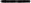 П. МЕСТО И СРОКИ ПРОВЕДЕНИЯФестиваль проводится г. Благовещенск в период с 24 мая по 3 июня 2023г.  .Ш. ОРГАНИЗАТОРЫ МЕРОПРИЯТИЯ Общее руководство подготовкой и проведением Фестиваля осуществляет отдел культуры, спорта и молодежной политики Администрации МР Благовещенский район РБ.Непосредственная организация подготовки и проведения Фестиваля возлагается на Муниципальный центр тестирования ВФСК «ГТО» МР Благовещенский район РБ и Главную судейскую коллегию (далее — ГСК).Главный судья соревнований: Изибаева Д.Р.Секретарь соревнований: Гильданова Л.В.( 8 961 349-58-42)IV. ТРЕБОВАНИЯ К УЧАСТНИКАМ И УСЛОВИЯ ИХ ДОПУСКАФестиваль проводится среди трудящихся из числа работников муниципальных учреждений независимо от организационно-правовой формы и государственных гражданских и муниципальных служащих в возрасте от 20 до 59 лет в следующих возрастных ступенях:-        20-24 лет (восьмая ступень комплекса ГТО);25-29 лет (девятая ступень комплекса ГТО);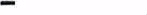 30-34 лет (десятая ступень комплекса ГТО);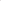 -          35-39 лет (одиннадцатая ступень комплекса ГТО);40-44 лет (двенадцатая ступень комплекса ГТО);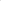 45-49 лет (тринадцатая ступень комплекса ГТО);	50-54 года (четырнадцатая ступень комплекса ГТО); 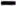 -	55-59 лет (пятнадцатая ступень комплекса ГТО).Возраст участников Фестиваля в соответствующей ступени комплекса ГТО определяется по состоянию на дату последнего дня соревновательной программы.Все участники должны быть зарегистрированы на Всероссийском интернет портале ВФСК ГТО (по адресу в информационно-телекоммуникационной сети «Интернет» www.gto.ru), иметь уникальный идентификационный номер участника (УИН).К участию в Фестивале допускаются команды, направившие заявки, соответствующие требованиям Положения, в установленные сроки.Состав команды включает 17 человек, в том числе 1 руководитель(представитель) команды (при наличии) и 16 участников:- 1 мужчина и 1 женщина — 20-24 лет (восьмая ступень комплекса ГТО);- 1 мужчина и 1 женщина — 25-29 лет (девятая ступень комплекса ГТО);- 1 мужчина и 1 женщина - 30-34 лет (десятая ступень комплекса ГТО);- 1 мужчина и 1 женщина - 35-39 лет (одиннадцатая ступень комплекса ГТО);- 1 мужчина и 1 женщина — 40-44 лет (двенадцатая ступень комплекса ГТО);- 1 мужчина и 1 женщина — 45-49 лет (тринадцатая ступень комплекса ГТО);- 1 мужчина и 1 женщина — 50-54 лет (четырнадцатая ступень комплекса ГТО); -1 мужчина и 1 женщина — 55-59 лет (пятнадцатая ступень комплекса ГТО).В состав команды государственных гражданских и муниципальных служащих, включаются сотрудники, исполняющие должностные обязанности на территории субъекта Российской Федерации, имеющие стаж в системе государственного или муниципального управления не менее 6 месяцев.Состав команды для участия в Фестивале формируется решением руководства предприятия (организации, учреждения).Участники команды должны иметь единую парадную форму.К участию в Фестивале не допускаются лица, не соответствующие вышеуказанным требованиям настоящего Положения.V. ПРОГРАММА ФЕСТИВАЛЯПрограмма фестиваля включает спортивную программу и может включать культурную программу.24 мая- комиссия по допуску участников.3 июня- торжественная церемония награждения и закрытия Фестиваля. Культурная программа Фестиваля определяется организаторами.Соревнования Фестиваля являются лично-командными.Спортивная программа Фестиваля проводится на базе Муниципального центра тестирования ВФСК «ГТО» МР Благовещенский район РБ и состоит из следующих испытаний (тестов) комплекса ГТО (многоборье ГТО):Соревнования проводятся в соответствии с Методическими рекомендациями по организации и выполнению нормативов испытаний (тестов) Всероссийского физкультурно-спортивного комплекса «Готов к труду и обороне» (ГТО) к Государственным требованиям Всероссийского физкультурно-спортивного комплекса «Готов к труду и обороне» (ГТО), утвержденным МИНСПОРТОМ России.VI. УСЛОВИЯ ПОДВЕДЕНИЯ ИТОГОВРезультаты выполнения испытаний каждым участником фиксируются на бумажном носителе, которые потом вносятся в фестивальную систему ВФСК «ГТО».  Личный зачет по итогам соревнований в многоборье ГТО подводится раздельно среди мужчин и женщин в каждой возрастной ступени. Победители определяются по наибольшей сумме набранных очков по результатам выполнения 5 (пяти) видов испытаний (многоборье ГТО) для всех гендерно-возрастных групп.Личный зачет подводится также раздельно среди мужчин и женщин по каждому виду испытания раздельно в каждой возрастной ступени. Победители определяются по наибольшему количеству очков по результату выполнения испытания.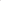 Общекомандный зачет подводится по наибольшей сумме очков, набранных каждым участником команды по всем видам испытаний.Соотношение полученных результатов и очков осуществляется по 100-очковой таблице оценки выполнения испытаний (тестов) комплекса ГТО согласно Методическим рекомендациям по организации физкультурных мероприятий и спортивных мероприятий Всероссийского физкультурно-спортивного комплекса «Готов к труду и обороне» (ГТО).VII. НАГРАЖДЕНИЕНаграждение проводится раздельно среди мужчин и женщин в каждой возрастной ступени комплекса ГТО.Участники, занявшие 1-3 место в личном зачете в многоборье ГТО в каждой гендерно-возрастной группе, награждаются грамотами и медалями.Команды, занявшие 1-3 места в общекомандном зачете Фестиваля, награждаются дипломами.Команда, занявшая 1 место в общем зачете по сумме очков, награждается переходящим Кубком Фестиваля «Майская перезагрузка» среди муниципальных организаций.VIII. ОБЕСПЕЧЕНИЕ БЕЗОПАСНОСТИ УЧАСТНИКОВ И ЗРИТЕЛЕЙОбеспечение безопасности участников и зрителей Фестиваля осуществляется согласно требованиям Правил обеспечения безопасности при проведении официальных спортивных соревнований, утвержденных постановлением Правительства Российской Федерации от 18.04.2014 № 353, а также требованиям правил по соответствующим видам спорта.Фестиваль проводится в соответствии с Регламентом по организации и проведению официальных физкультурных и спортивных мероприятий на территории Российской Федерации в условиях сохранения рисков распространения COVID-19, утвержденным Минспортом России и Роспотребнадзором (с дополнениями и изменениями).ОРГАНИЗАЦИОННЫЙ КОМИТЕТ СОРЕВНОВАНИЙ НЕСЕТ ОТВЕТСТВЕННОСТЬ ЗА ОБЕСПЕЧЕНИЕ БЕЗОПАСНОСТИ В МЕСТАХ ПРОВЕДЕНИЯ СОРЕВНОВАНИЙ И ОБЕСПЕЧЕНИЕ МЕДИЦИНСКОЙ ПОМОЩИIХ. СТРАХОВАНИЕ УЧАСТНИКОВУчастие в Фестивале осуществляется только при наличии договора страхования жизни и здоровья от несчастных случаев на время проведения Фестиваля, который представляется в комиссию по допуску участников на каждого участника Фестиваля в день проведения соревнования.X. ПОДАЧА ЗАЯВОК НА УЧАСТИЕВсе участники Фестиваля должны быть зарегистрированы на Всероссийском интернет-портале ВФСК ГТО (по адресу в информационно-телекоммуникационной сети «Интернет» www.gto.ru), иметь уникальный идентификационный номер участника (УИН). Для участия в Фестивале необходимо направить предварительную заявку в электронном виде по установленной форме (Приложение № 1) на адрес электронной почты: blag.sp.school@mail.ruСрок предоставления заявок установлен до 23 мая 2023 года (включительно).К участию в Фестивале допускаются команды, направившие заявки, соответствующие требованиям Положения, в установленные сроки. Заявка должна быть заверена руководством командирующей стороны: руководителем предприятия (организации, учреждения).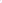 Вместе с заявкой в Дирекцию также направляется фото участников команды в электронном виде (3х4, на белом фоне, с указанием в наименовании файла ФИО, УИН, наименование организации).В день проведения фестиваля руководитель (представитель) команды представляет в комиссию по допуску: оригинал заявки, заверенный руководителем либо иным уполномоченным лицом командирующей стороны;  паспорт или документ, удостоверяющий личность каждого участника;  справку кадровой службы, подтверждающую, что участник является государственным или муниципальным служащим;  копию трудовой книжки участника (с указанием периода работы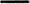 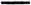 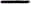 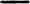 (профессиональной служебной деятельности), заверенную печатью отдела кадров (кадровой службой);  медицинское заключение о допуске к выполнению нормативов испытаний (тестов) комплекса ГТО на каждого участника, выданное лечебным учреждением на основании приказа Минздрава России от 23.10.2020 № 1144н (при отсутствии медицинского допуска в общекомандной заявке);  полис (оригинал или электронная версия) страхования жизни и здоровья участника от несчастных случаев на период проведения Фестиваля;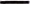 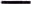 — копию полиса обязательного медицинского страхования участника.Комиссия по допуску проверяет представленные документы и принимает решение по допуску участников команд. Результаты работы комиссии по допуску оформляются протоколом и объявляются на совещании руководителей команд до начала соревнований.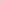 Приложение №1к Положению о районном фестивале Всероссийского физкультурно-спортивного комплекса «Готов к труду и обороне» (ГТО) «Майская грация» среди муниципальных учреждений МР Благовещенский район РБЗАЯВКА НА УЧАСТИЕ в районном фестивале Всероссийского физкультурно-спортивного комплекса «Готов к труду и обороне» (ГТО)«Майская грация» среди муниципальных учреждений МР Благовещенский район РБ(наименование предприятия (учреждения, организации))Предварительную заявку необходимо составлять с учётом запасных участников без визы врача.Допущено к Фестивалю комплекса ГТО _______________________человек.(прописью)Врач ______________________________ / _________________  		(ФИО)                                   (подпись)ДАТА                        (М.П. медицинского учреждения)Руководитель предприятия (учреждения, организации)	     ___________________/_________________________МП				(подпись.  / Ф.И.О.)Ф.И.О. исполнителя (полностью), контактный телефон. E-mail:    ______________________________________________________________п/пИспытания (тесты)Женщины1.Поднимание туловища из положения лежа на спинеВсе возрастные группы2.Сгибание и разгибание рук в упоре лежа на полуВсе возрастные группыз.Наклон вперед из положения стоя с прямыми ногами на гимнастической скамьеВсе возрастные группы4.Стрельба из положения сидя с опорой локтей о стол, дистанция 10 м из пневматической винтовки с диоптрическим прицелом (винтовка МР-555 электронная мишень)Все возрастные группы5.Бег на 2 000 мВсе возрастные группыМужчины1.Поднимание туловища из положения лежа на спинеВсе возрастные группы2.Подтягивание из виса на высокой перекладинеВсе возрастные группыз.Наклон вперед из положения стоя с прямыми ногами на гимнастической скамьеВсе возрастные группы4.Стрельба из положения сидя с опорой локтей о стол, дистанция 10 м из пневматической винтовки с диоптрическим прицелом (винтовка МР-555 электронная мишень)Все возрастные группы5.Бег на длинные дистанции 2 000 мВозрастные группы от 40 до 59 лет5.Бег на длинные дистанции 3 000 мВозрастные группы от 20 до 39 летФИОЧисло,месяц, год рожденияУИНучастникаСтупенькомплекса гтоДопуск врача, дата, подпись, печать1.2.З.4.5.6.7.8.9.10.11.12.13.14.15.16.17.Ф.И.О.представителятелефон, электронная почтателефон, электронная почтателефон, электронная почта